COLEGIO DE INGENIEROS DEL PERÚCONSEJO DEPARTAMENTAL DE LIMACAPÍTULO DE INGENIERÍA PESQUERAFICHA DE INSCRIPCIÓNII CURSO DE ESPECIALIZACIÓN:“ELABORACIÓN DE ESTUDIOS DE IMPACTO AMBIENTAL EN ELSECTOR PESQUERO Y ACUICOLA”Fechas: 11, 13, 15, 18, 20, 22 de marzo de 2013    Horario: 6-10 p.m.       Aula: 4 CDLIMADATOS DEL PARTICIPANTE:DATOS DE  LABORAINVERSIÓN: Inversión: Ingenieros CIP	S/. 250.00    (   )   	 	Público en General:    S/. 350.00   (   )      Estudiantes: 	S/. 200.00    (   )   		 Corp. (4 a + particip.) ….……………NOTA: Para realizar el pago en caja del CDLIMA, deberá acercarse con la ficha llena en el horario de 2:00 a 8:00 p.m; luego en la oficina del Cap. de Ing. Pesquera presentar copia de la Boleta o Factura emitida más su Ficha de inscripción.Puede realizar el pago en nuestra cuenta en soles del Banco de Crédito N°193-1785320-0-34, luego enviar al correo pesqueros@ciplima.org.pe la ficha debidamente llena más la copia del Boucher de depósito, a la presentación del original se canjeará por el respectivo comprobante de pago.Tener en cuenta que de requerir una Factura deberá cancelar el monto indicado + IGVSi la Factura estará sujeta a Detracción por pasar los S/. 700.00 considerar el (9%) de depósito a la cuenta en el Banco de la Nación N° 00-000-433217     pesqueros@ciplima.org.peOBSERVACIONES: …………………………………………………………………………………………………………………Directo: 202-5019                   pesqueros@ciplima.org.pe Cta. Caja 70609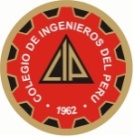 Nombres y ApellidosDNI N°Nº CIP u otroEspecialidadTeléfono Fijo y/o CelularE- mailNombre o Razón SocialTeléfono de oficinaCargo que ocupaRUC Nº (De solicitar Factura)Dirección (De solicitar Factura)A CUENTACANCELACIÓNNº DE RECIBONº DE RECIBOFECHAFECHAMONTOMONTO